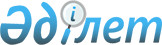 О внесении изменений в решение Таласского районного маслихата от 20 декабря 2017 года №27–2 "О районном бюджете на 2018 – 2020 годы"Решение Таласского районного маслихата Жамбылской области от 23 ноября 2018 года № 43-2. Зарегистрировано Департаментом юстиции Жамбылской области 23 ноября 2018 года № 3987
      Примечание РЦПИ.

      В тексте документа сохранена пунктуация и орфография оригинала.
      В соответствии со статьей 109 Бюджетного кодекса Республики Казахстан от 4 декабря 2008 года, статьей 6 Закона Республики Казахстан от 23 января 2001 года "О местном государственном управлении и самоуправлении в Республике Казахстан" и решением Жамбылского областного маслихата от 19 ноября 2018 года № 28-4 "О внесении изменений в решение Жамбылского областного маслихата от 11 декабря 2017 года № 18-3 "Об областном бюджете на 2018-2020 годы" (зарегистрировано в Реестре государственной регистрации нормативных правовых актов № 3984) районный маслихат РЕШИЛ:
      1. Внести в решение Таласского районного маслихата от 20 декабря 2017 года № 27–2 "О районном бюджете на 2018 – 2020 годы" (зарегистрировано в Реестре государственной регистрации нормативных правовых актов № 3638, опубликовано в газете "Талас тынысы" от 1 января 2018 года), следующие изменения:
      в пункте 1:
      в подпункте 1):
      цифры "10 572 264" заменить цифрами "10 709 366";
      цифры "892 956" заменить цифрами "919 156";
      цифры "22 000" заменить цифрами "16 561";
      в подпункте 2):
      цифры "10 599 381" заменить цифрами "10 736 483".
      Приложения 1 и 6 к указанному решению изложить в новой редакции согласно приложениям 1 и 2 к настоящему решению.
      2. Контроль за исполнением данного решения и публикацию его в интернет–ресурсах районного маслихата возложить на постоянную комиссию районного маслихата шестого созыва по вопросам социально-экономического развития района, по бюджету, местным налогам и вопросам городского хозяйства.
      3. Настоящее решение вступает в силу со дня государственной регистрации в органах юстиции и вводится в действие с 1 января 2018 года. Бюджетные программы каждого аульного округа в районном бюджете на 2018 год
					© 2012. РГП на ПХВ «Институт законодательства и правовой информации Республики Казахстан» Министерства юстиции Республики Казахстан
				
      Председатель сессии 

Р. Сейдалиев

      Секретарь маслихата 

А. Тулебаев
Приложение 1 к решению
Таласского районного маслихата
от 20 декабря 2017 года № 27-2Приложение 1 к решению
Таласского районного маслихата
от 23 ноября 2018 года № 43-2
Категория
Категория
Категория
Сумма, тысяч тенге
Класс
Класс
Сумма, тысяч тенге
Подкласс
Подкласс
Подкласс
Сумма, тысяч тенге
Сумма, тысяч тенге
Наименование
Сумма, тысяч тенге
1. Доходы
10 709 366
1
Налоговые поступления
919 156
01
Подоходный налог
215 151
2
2
Индивидуальный подоходный налог
215 151
03
Социальный налог
190 129
1
1
Социальный налог
190 129
04
Hалоги на собственность
490 844
1
1
Hалоги на имущество
459 425
3
3
Земельный налог
9 027
4
4
Hалог на транспортные средства
20 192
5
5
Единый земельный налог
2 200
05
Внутренние налоги на товары, работы и услуги
16 267
2
2
Акцизы
1 890
3
3
Поступления за использование природных и других ресурсов
5 424
4
4
Сборы за ведение предпринимательской и профессиональной деятельности
8 368
5
5
Налог на игорный бизнес
585
08
Обязательные платежи, взимаемые за совершение юридически значимых действий и (или) выдачу документов уполномоченными на то государственными органами или должностными лицами
6 765
1
1
Государственная пошлина
6 765
2
Неналоговые поступления
16 561
01
Доходы от государственной собственности
3 559
1
1
Поступления части чистого дохода государственных предприятий
361
5
5
Доходы от аренды имущества, находящегося в государственной собственности
3 137
7
7
Вознаграждения по кредитам, выданным из государственного бюджета
61
04
Штрафы, пени, санкции, взыскания, налагаемые государственными учреждениями, финансируемыми из государственного бюджета, а также содержащимися и финансируемыми из бюджета (сметы расходов) Национального Банка Республики Казахстан
2 002
1
1
Штрафы, пени, санкции, взыскания, налагаемые государственными учреждениями, финансируемыми из государственного бюджета, а также содержащимися и финансируемыми из бюджета (сметы расходов) Национального Банка Республики Казахстан, за исключением поступлений от организаций нефтяного сектора 
2 002
06
Прочие неналоговые поступления
11 000
1
1
Прочие неналоговые поступления
11 000
3
Поступления от продажи основного капитала
22 849
03
Продажа земли и нематериальных активов
22 849
1
1
Продажа земли
22 264
2
2
Продажа нематериальных активов
585
4
Поступления трансфертов 
9 750 800
02
Трансферты из вышестоящих органов государственного управления
9 750 800
2
2
Трансферты из областного бюджета
9 750 800
Функциональная группа
Функциональная группа
Функциональная группа
Функциональная группа
Сумма, тысяч тенге
Функциональная подгруппа
Функциональная подгруппа
Функциональная подгруппа
Сумма, тысяч тенге
Администратор бюджетных программ
Администратор бюджетных программ
Администратор бюджетных программ
Сумма, тысяч тенге
Бюджетная программа
Бюджетная программа
Сумма, тысяч тенге
Подпрограмма
Сумма, тысяч тенге
Наименование
Сумма, тысяч тенге
1
1
1
2
3
2. Расходы
10 736 483
01
Государственные услуги общего характера
417 066
112
Аппарат маслихата района (города областного значения)
24 382
001
Услуги по обеспечению деятельности маслихата района (города областного значения)
23 861
003
Капитальные расходы государственного органа
521
122
Аппарат акима района (города областного значения)
119 161
001
Услуги по обеспечению деятельности акима района (города областного значения)
109 560
003
Капитальные расходы государственного органа
9 601
123
Аппарат акима района в городе, города районного значения, поселка, села, сельского округа
114 521
001
Услуги по обеспечению деятельности акима района в городе, города районного значения, поселка, села, сельского округа
108 948
022
Капитальные расходы государственного органа
5 573
452
Отдел финансов района (города областного значения)
43 423
001
Услуги по реализации государственной политики в области исполнения бюджета и управления коммунальной собственностью района (города областного значения)
20 493
003
Проведение оценки имущества в целях налогообложения
1 114
018
Капитальные расходы государственного органа
750
113
Целевые текущие трансферты из местных бюджетов
21 066
453
Отдел экономики и бюджетного планирования района (города областного значения)
24 419
001
Услуги по реализации государственной политики в области формирования и развития экономической политики, системы государственного планирования
17 419
004
Капитальные расходы государственного органа
7 000
458
Отдел жилищно-коммунального хозяйства, пассажирского транспорта и автомобильных дорог района (города областного значения)
79 436
001
Услуги по реализации государственной политики на местном уровне в области жилищно-коммунального хозяйства, пассажирского транспорта и автомобильных дорог
11 701
013
Капитальные расходы государственного органа
315
067
Капитальные расходы подведомственных государственных учреждений и организаций
67 420
494
Отдел предпринимательства и промышленности района (города областного значения)
11 724
001
Услуги по реализации государственной политики на местном уровне в области развития предпринимательства и промышленности
11 574
003
Капитальные расходы государственного органа 
150
02
Оборона
17 797
122
Аппарат акима района (города областного значения)
9 838
005
Мероприятия в рамках исполнения всеобщей воинской обязанности
9 838
122
Аппарат акима района (города областного значения)
7 959
006
Предупреждение и ликвидация чрезвычайных ситуаций масштаба района (города областного значения)
7 959
03
Общественный порядок, безопасность, правовая, судебная, уголовно-исполнительная деятельность
26 318
458
Отдел жилищно-коммунального хозяйства, пассажирского транспорта и автомобильных дорог района (города областного значения)
26 318
021
Обеспечение безопасности дорожного движения в населенных пунктах
26 318
04
Образование
5 444 424
464
Отдел образования района (города областного значения)
747 485
009
Обеспечение деятельности организаций дошкольного воспитания и обучения
323 847
024
Целевые текущие трансферты бюджетам города районного значения, села, поселка, сельского округа на реализацию государственного образовательного заказа в дошкольных организациях образования
115 888
040
Реализация государственного образовательного заказа в дошкольных организациях образования
307 750
466
Отдел архитектуры, градостроительства и строительства района (города областного значения)
750
037
Строительство и реконструкция объектов дошкольного воспитания и обучения
750
464
Отдел образования района (города областного значения)
3 756 835
003
Общеобразовательное обучение
3 589 075
006
Дополнительное образование для детей
167 760
465
Отдел физической культуры и спорта района (города областного значения)
275 333
017
Дополнительное образование для детей и юношества по спорту
275 333
466
Отдел архитектуры, градостроительства и строительства района (города областного значения)
283 739
021
Строительство и реконструкция объектов начального, основного среднего и общего среднего образования
283 739
464
Отдел образования района (города областного значения)
380 282
001
Услуги по реализации государственной политики на местном уровне в области образования
13 055
004
Информатизация системы образования в государственных учреждениях образования района (города областного значения)
14 067
005
Приобретение и доставка учебников, учебно-методических комплексов для государственных учреждений образования района (города областного значения)
110 537
015
Ежемесячная выплата денежных средств опекунам (попечителям) на содержание ребенка-сироты (детей-сирот), и ребенка (детей), оставшегося без попечения родителей
16 083
022
Выплата единовременных денежных средств казахстанским гражданам, усыновившим (удочерившим) ребенка (детей)-сироту и ребенка (детей), оставшегося без попечения родителей
181
029
Обследование психического здоровья детей и подростков и оказание психолого-медико-педагогической консультативной помощи населению
14 140
067
Капитальные расходы подведомственных государственных учреждений и организаций
212 219
06
Социальная помощь и социальное обеспечение
656 324
451
Отдел занятости и социальных программ района (города областного значения)
134 889
005
Государственная адресная социальная помощь
133 389
057
Обеспечение физических лиц, являющихся получателями государственной адресной социальной помощи, телевизионными абонентскими приставками
1 500
464
Отдел образования района (города областного значения)
4 309
030
Содержание ребенка (детей), переданного патронатным воспитателям
4 309
451
Отдел занятости и социальных программ района (города областного значения)
404 776
002
Программа занятости
239 542
004
Оказание социальной помощи на приобретение топлива специалистам здравоохранения, образования, социального обеспечения, культуры, спорта и ветеринарии в сельской местности в соответствии с законодательством Республики Казахстан
14 310
006
Оказание жилищной помощи
27 000
007
Социальная помощь отдельным категориям нуждающихся граждан по решениям местных представительных органов
15 387
010
Материальное обеспечение детей-инвалидов, воспитывающихся и обучающихся на дому
2 710
014
Оказание социальной помощи нуждающимся гражданам на дому
33 981
017
Обеспечение нуждающихся инвалидов обязательными гигиеническими средствами и предоставление услуг специалистами жестового языка, индивидуальными помощниками в соответствии с индивидуальной программой реабилитации инвалида
34 281
023
Обеспечение деятельности центров занятости населения
37 565
451
Отдел занятости и социальных программ района (города областного значения)
112 350
001
Услуги по реализации государственной политики на местном уровне в области обеспечения занятости и реализации социальных программ для населения
74 703
011
Оплата услуг по зачислению, выплате и доставке пособий и других социальных выплат
1 139
021
Капитальные расходы государственного органа
11 045
050
Реализация Плана мероприятий по обеспечению прав и улучшению качества жизни инвалидов в Республике Казахстан на 2012 – 2018 годы
19 894
113
Целевые текущие трансферты из местных бюджетов
5 569
07
Жилищно-коммунальное хозяйство
2 075 799
458
Отдел жилищно-коммунального хозяйства, пассажирского транспорта и автомобильных дорог района (города областного значения)
10 397
003
Организация сохранения государственного жилищного фонда
10 397
466
Отдел архитектуры, градостроительства и строительства района (города областного значения)
878 158
003
Проектирование и (или) строительство, реконструкция жилья коммунального жилищного фонда
647 838
004
Проектирование, развитие и (или) обустройство инженерно-коммуникационной инфраструктуры
230 320
479
Отдел жилищной инспекции района (города областного значения)
8 630
001
Услуги по реализации государственной политики на местном уровне в области жилищного фонда
8 630
123
Аппарат акима района в городе, города районного значения, поселка, села, сельского округа
240
014
Организация водоснабжения населенных пунктов
240
458
Отдел жилищно-коммунального хозяйства, пассажирского транспорта и автомобильных дорог района (города областного значения)
386 813
011
Обеспечение бесперебойного теплоснабжения малых городов
259 853
012
Функционирование системы водоснабжения и водоотведения
86 347
028
Развитие коммунального хозяйства
23 558
029
Развитие системы водоснабжения и водоотведения
17 055
466
Отдел архитектуры, градостроительства и строительства района (города областного значения)
563 472
005
Развитие коммунального хозяйства
3 606
006
Развитие системы водоснабжения и водоотведения
3 500
058
Развитие системы водоснабжения и водоотведения в сельских населенных пунктах
556 366
123
Аппарат акима района в городе, города районного значения, поселка, села, сельского округа
5 871
008
Освещение улиц населенных пунктов
5 871
458
Отдел жилищно-коммунального хозяйства, пассажирского транспорта и автомобильных дорог района (города областного значения)
222 218
016
Обеспечение санитарии населенных пунктов
66 369
017
Содержание мест захоронений и захоронение безродных
5 496
018
Благоустройство и озеленение населенных пунктов
150 353
08
Культура, спорт, туризм и информационное пространство
474 089
455
Отдел культуры и развития языков района (города областного значения)
223 046
003
Поддержка культурно-досуговой работы
223 046
465
Отдел физической культуры и спорта района (города областного значения)
57 955
001
Услуги по реализации государственной политики на местном уровне в сфере физической культуры и спорта
12 558
004
Капитальные расходы государственного органа 
1 265
005
Развитие массового спорта и национальных видов спорта 
18 313
006
Проведение спортивных соревнований на районном (города областного значения) уровне
3 221
007
Подготовка и участие членов сборных команд района (города областного значения) по различным видам спорта на областных спортивных соревнованиях
22 598
466
Отдел архитектуры, градостроительства и строительства района (города областного значения)
1 600
008
Развитие объектов спорта
1 600
455
Отдел культуры и развития языков района (города областного значения)
73 387
006
Функционирование районных (городских) библиотек
73 387
456
Отдел внутренней политики района (города областного значения)
38 000
002
Услуги по проведению государственной информационной политики
38 000
455
Отдел культуры и развития языков района (города областного значения)
26 732
001
Услуги по реализации государственной политики на местном уровне в области развития языков и культуры
14 087
010
Капитальные расходы государственного органа 
35
032
Капитальные расходы подведомственных государственных учреждений и организаций
12 610
456
Отдел внутренней политики района (города областного значения)
53 369
001
Услуги по реализации государственной политики на местном уровне в области информации, укрепления государственности и формирования социального оптимизма граждан
20 774
003
Реализация мероприятий в сфере молодежной политики
31 799
006
Капитальные расходы государственного органа 
796
10
Сельское, водное, лесное, рыбное хозяйство, особо охраняемые природные территории, охрана окружающей среды и животного мира, земельные отношения
300 500
462
Отдел сельского хозяйства района (города областного значения)
21 079
001
Услуги по реализации государственной политики на местном уровне в сфере сельского хозяйства
20 470
006
Капитальные расходы государственного органа
609
473
Отдел ветеринарии района (города областного значения)
227 964
001
Услуги по реализации государственной политики на местном уровне в сфере ветеринарии
15 132
005
Обеспечение функционирования скотомогильников (биотермических ям)
8 796
006
Организация санитарного убоя больных животных
14 413
007
Организация отлова и уничтожения бродячих собак и кошек
1 951
008
Возмещение владельцам стоимости изымаемых и уничтожаемых больных животных, продуктов и сырья животного происхождения
5 155
009
Проведение ветеринарных мероприятий по энзоотическим болезням животных
1 662
010
Проведение мероприятий по идентификации сельскохозяйственных животных
16 917
011
Проведение противоэпизоотических мероприятий
163 938
463
Отдел земельных отношений района (города областного значения)
29 788
001
Услуги по реализации государственной политики в области регулирования земельных отношений на территории района (города областного значения)
12 964
006
Землеустройство, проводимое при установлении границ районов, городов областного значения, районного значения, сельских округов, поселков, сел
16 824
462
Отдел сельского хозяйства района (города областного значения)
21 669
099
Реализация мер по оказанию социальной поддержки специалистов 
21 669
11
Промышленность, архитектурная, градостроительная и строительная деятельность
12 383
466
Отдел архитектуры, градостроительства и строительства района (города областного значения)
12 383
001
Услуги по реализации государственной политики в области строительства, улучшения архитектурного облика городов, районов и населенных пунктов области и обеспечению рационального и эффективного градостроительного освоения территории района (города областного значения)
12 383
12
Транспорт и коммуникации
626 432
458
Отдел жилищно-коммунального хозяйства, пассажирского транспорта и автомобильных дорог района (города областного значения)
623 552
023
Обеспечение функционирования автомобильных дорог
24 870
045
Капитальный и средний ремонт автомобильных дорог районного значения и улиц населенных пунктов
242 854
051
Реализация приоритетных проектов транспортной инфраструктуры
355 828
458
Отдел жилищно-коммунального хозяйства, пассажирского транспорта и автомобильных дорог района (города областного значения)
2 880
037
Субсидирование пассажирских перевозок по социально значимым городским (сельским), пригородным и внутрирайонным сообщениям
2 880
13
Прочие
262 981
494
Отдел предпринимательства и промышленности района (города областного значения)
9 170
006
Поддержка предпринимательской деятельности
9 170
123
Аппарат акима района в городе, города районного значения, поселка, села, сельского округа
7 646
040
Реализация мер по содействию экономическому развитию регионов в рамках Программы развития регионов до 2020 года
7 646
452
Отдел финансов района (города областного значения)
10 137
012
Резерв местного исполнительного органа района (города областного значения)
10 137
458
Отдел жилищно-коммунального хозяйства, пассажирского транспорта и автомобильных дорог района (города областного значения)
236 028
085
Реализация бюджетных инвестиционных проектов в моногородах
236 028
14
Обслуживание долга
93
452
Отдел финансов района (города областного значения)
93
013
Обслуживание долга местных исполнительных органов по выплате вознаграждений и иных платежей по займам из областного бюджета
93
15
Трансферты
422 277
452
Отдел финансов района (города областного значения)
422 277
006
Возврат неиспользованных (недоиспользованных) целевых трансфертов
2 129
024
Целевые текущие трансферты из нижестоящего бюджета на компенсацию потерь вышестоящего бюджета в связи с изменением законодательства
218 545
038
Субвенции
194 721
051
Трансферты органам местного самоуправления
6 882
3. Чистое бюджетное кредитование
-37 221
Бюджетные кредиты 
50 988
10
Сельское, водное, лесное, рыбное хозяйство, особо охраняемые природные территории, охрана окружающей среды и животного мира, земельные отношения
50 988
462
Отдел сельского хозяйства района (города областного значения)
50 988
008
Бюджетные кредиты для реализации мер социальной поддержки специалистов
50 988
Категория
Категория
Категория
Категория
Сумма, тысяч тенге
Класс
Класс
Сумма, тысяч тенге
Подкласс
Подкласс
1
1
1
2
3
5
Погашение бюджетных кредитов
88 209
01
Погашение бюджетных кредитов
88 209
1
Погашение бюджетных кредитов, выданных из государственного бюджета
88 209
Администратор бюджетных программ
Администратор бюджетных программ
Администратор бюджетных программ
Сумма, тысяч тенге
Программа
Программа
Сумма, тысяч тенге
Наименование
1
1
2
2
3
4. Сальдо по операциям с финансовыми активами
0
Приобретение финансовых активов 
0
Категория
Категория
Категория
Категория
Сумма, тысяч тенге
Класс
Класс
Сумма, тысяч тенге
Подкласс
Подкласс
1
1
1
2
3
6
Поступления от продажи финансовых активов государства
0
Администратор бюджетных программ
Администратор бюджетных программ
Администратор бюджетных программ
Сумма, тысяч тенге
Программа
Программа
Наименование
1
1
1
2
3
5. Дефицит бюджета (профицит)
10 104
6. Финансирование дефицита бюджета (использование профицита) 
-10 104
Категория
Категория
Категория
Категория
Сумма, тысяч тенге
Класс
Класс
Сумма, тысяч тенге
Подкласс
Подкласс
1
1
1
2
3
7
Поступления займов
50 988
01
Внутренние государственные займы
50 988
2
Договоры займа
50 988
Администратор бюджетных программ
Администратор бюджетных программ
Администратор бюджетных программ
Сумма, тысяч тенге
Программа
Программа
Сумма, тысяч тенге
Наименование
Сумма, тысяч тенге
1
1
1
2
3
16
Погашение займов
88 209
452
Отдел финансов района (города областного значения)
88 209
008
Погашение долга местного исполнительного органа перед вышестоящим бюджетом
88 209
Категория
Категория
Категория
Категория
Сумма, тысяч тенге
Класс
Класс
Сумма, тысяч тенге
Подкласс
Подкласс
1
1
1
2
3
8
Используемые остатки бюджетных средств
27 117Приложение 6 к решению
Таласского районного маслихата
от 20 декабря 2017 года № 27-2Приложение 2 к решению
Таласского районного маслихата
от 23 ноября 2018 года № 43-2
№
Наименование
Программа 001 "Услуги по обеспечению деятельности акима района в городе, города районного значения, поселка, села, сельского округа"
Программа 022 "Капитальные расходы государственного органа"
Программа 014 "Организация водоснабжения населенных пунктов"
Программа 008 "Освещение улиц населенных пунктов"
Программа 040 "Реализация мер по содействию экономическому развитию регионов в рамках Программы "Развитие регионов"
1
2
3
4
5
6
7
1
Коммунальное государственное учреждение "Аппарат акима Каратауского сельского округа Таласского района"
16520
250
1452
2
Коммунальное государственное учреждение "Аппарат акима Кенесского сельского округа Таласского района"
22197
250
400,0
1636
3
Коммунальное государственное учреждение "Аппарат акима Тамдинского сельского округа Таласского района"
20490
250
240
5231,0
1292
4
Коммунальное государственное учреждение "Аппарат акима Аккумского сельского округа Таласского района"
17518
250
240,0
1349
5
Коммунальное государственное учреждение "Аппарат акима Кокталского сельского округа Таласского района"
14876
250
810
6
Коммунальное государственное учреждение "Аппарат акима Каскабулакского сельского округа Таласского района"
17347
4323
1107
Всего
108948
5573
240
5871
7646